Completing FormSave a copy to your hard drive by selecting FileSave AsFilename should include Candidate First Name, Last Name, and Form NameComplete the form and save changesConverting PDF FormatConvert form to PDF format for uploading  To convert from MS Word to PDF, select File, Save AsSelect PDF Save to hard drive for uploading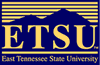 EAST TENNESSEE STATE UNIVERSITYCOLLEGE COMMITTEE TENURE RECOMMENDATIONEAST TENNESSEE STATE UNIVERSITYCOLLEGE COMMITTEE TENURE RECOMMENDATIONCandidate:	Candidate:	College committee’s evaluation of candidate’s teaching, research/ scholarly/creative activity, and service. College committee’s evaluation of candidate’s teaching, research/ scholarly/creative activity, and service. Signatures of Committee members are electronic in the system.Revised 2011Signatures of Committee members are electronic in the system.Revised 2011